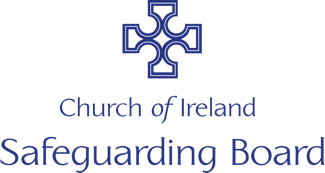 Declaration of Acceptance of the Church of Ireland Adult Safeguarding Policy Parish of ……………………………………………………………………………………….Declaration  I have attended training (either event or one to one support) meeting on (insert date) ______________________ at (insert venue) ________________  which has introduced me to the Church of Ireland Adult Safeguarding Policy and the recommended procedures to be followed when working with adults have been explained to me.I acknowledge receipt of / access to the relevant sections of the Church of Ireland Adult Safeguarding Policy and declare I will uphold the same in the position I have accepted with (name of group/parish)   					I further state that I shall exercise a duty to care for anyone in my charge.Name (print)  									Signed  								Date  									NB This declaration is to be retained by the select vestry